Дидактическое пособиедля 2-3 классов “Раз – словечко,       два – словечко… ”Составила: Новосад Виктория Онуфриевна, учитель начальных классов,МБОУ НШ-ДС № 43.СОДЕРЖАНИЕ.Дыхательная гимнастика……………………………с. 2 -3Слоговые таблицы……………………………………..с. 4-5Чистоговорки……………………………………………с. 6-7Скороговорки……………………………………………с. 8-9Карточки для чтения…………………………………..с.10-12Таблицы Шульте…………………………………………с. 13Таблицы Швайко…………………………………………с. 14Таблицы Степанищева………………………………….с. 15Анаграммы…………………………………………………с. 16-17«Грамматическая арифметика»……………………..с. 18-19Дыхательная гимнастика и подготовка голоса.     Сначала научимся правильно дышать. Вдох делаем через нос – надуваем животик (как шарик). Выдох  медленно через рот. Подышите так 1-2 минуты. А теперь приступим к упражнениям! «Задуй свечу»                                                                                     Задуй одну большую свечу. Сделай глубокий вдох и разом выдохни весь воздух. Представь, что на руке стоит три маленьких свечки. Сделай глубокий вдох и выдохни тремя порциями. Задуй каждую свечу.Представь, что перед тобой большой именинный пирог. На нем много маленьких свечек. Сделай глубокий вдох и постарайся задуть как можно больше маленьких свечек, сделав максимальное количество коротких выдохов. «Обрызгай белье водой» (в один прием, три, пять). Сделай глубокий вдох и представь, что ты разбрызгиваешь  воду  на белье.«Цветочек» Вдох – нюхаем цветочек, на выдохе – произносим нараспев гласные (А-Я-О-Ё-И-Ы-Э-Е-У-Ю) Выдох со счетом.Сделайте, глубокий вдох на выдохе громко считайте до тех пор, пока не кончится воздух.Использование скороговорки (хором):Как на горке на пригорке Стоят 33 Егорки (глубокий вдох)Раз Егорка, два Егорка……( до полного выдоха). «Чтение согласных по таблице». Сделайте глубокий вдох и на выдохе произнесите 15 согласных одного ряда:В следующий раз, чтобы усложнить задание, можно добавить гласный звук.«Лифт».Представьте, что мы едем в лифте и объявляем этажи. Чем выше этаж, тем голос громче, и наоборот. Едем сначала с первого на десятый, а потом вниз.«Шумный выдох».     Сделайте глубокий вдох, а потом быстро с шумом выдохните весь воздух.«Шарик».   Сделайте глубокий вдох, а потом “спускайте” воздух из шара со звуком “с-с-с” в медленном темпе.Слоговые таблицы.Слоговые таблицы.Чистоговорки.Са – са – са – искусала пса оса.Со – со – со – нос у пса, как колесо.Су – су – су – прогоню от пса осу.Сы – сы – сы – ты не бойся злой осы.Ас – ас – ас – у нас новый таз.Ас – ас – ас – в окне свет погас.Ос – ос – ос – налетело много ос.Ыс – ыс – ыс – полезно пить кумыс.Цо – цо – цо – снесла курица яйцо.Цы – цы – цы – мои братья кузнецы.Ца – ца – ца – у крыльца стоит овца.Ши – ши – ши – что-то шепчут камыши.Ше – ше – ше – это утка в камыше.Ша – ша – ша – выходи из камыша!Ше – ше – ше – нет уж утки в камыше.Ши – ши – ши – что же шепчут камыши?Жа – жа – жа – вот иголки у ежа.Жи – жи – жи – под кустом шуршат ежи.Же – же – же – погаси же свет уже.Жу – жу – жу – я по улице хожу.Ча – ча – ча – в комнате горит свеча.Чу – чу – чу – говори, я помолчу.Чи – чи – чи- испеки мне калачи.Чу – чу – чу – не могу найти свечу.Че – че – че – вот течёт лесной ручей.Чо – чо – чо – солнце светит горячо.Ло-ло-ло – папа взял в сарай сверло.
Ла-ла-ла – мама клещи принесла.
Лу-лу-лу – бабушка дала пилу.
Ли-ли-ли – папа строит корабли.
Ле-ле-ле – он их строит на земле.Ощ-ощ-ощ – будем мы готовить борщ.
Ща-ща-ща - нету свеклы для борща.
Щи-щи-щи - приготовим-ка мы щи.
Щу-щу-щу – я капусту поищу.
Ощ-ощ-ощ – не клади в кастрюлю хвощ!
Щу-щу-щу – я морковку поищу.
Ща-ща-ща – брат принес домой леща.
Щи-щи-щи – поедим сначала щи.Чо-чо-чо – у меня болит плечо.
Чу-чу-чу – раз болит - иди к врачу.
Чу-чу-чу – нет, к врачу я не хочу.
Ча-ча-ча – буду плакать у врача.
Чи-чи-чи – помогают нам врачи.
Чу-чу-чу – коли так, пойду к врачу.Же-же-же – сидят птички на морже.
Жу-жу-жу – ближе подошли к моржу.
Жи-жи-жи – повернулись к нам моржи.
Жу-жу-жу – рыбку бросили моржу.
Жи-жи-жи – очень мирные моржи.
Жи-жи-жи – не страшны совсем моржи.Ча-ча-ча – снял пушинку я с плеча.
Чу-чу-чу – днем и ночью я молчу.
Чи-чи-чи – везу на стройку кирпичи.
Чу-чу-чу – никогда я не кричу.За-за-за – на лугу стоит коза.
Зу-зу-зу – мы увидели козу.

Зе-зе-зе – травку дали мы козе.
Зой-зой-зой – бежит козленок за козой.
Скороговорки.Читай скороговорку сначала медленно, затем быстрее, и совсем быстро, без ошибок.Сыворотка из-под простокваши.Ест киска суп из миски. Сыта киска, пуста миска.Из соседнего колодца целый день водица льётся.Бедным курицам не спится, если им лисица снится.Хороши в дорожку пирожки с картошкой.В шалаше лишь шмель шумит. Там свернувшись, Саша спит. Добрый разум не наживешь сразу.Ёжику нужен жук на ужин.Чешуя у щучки, щетинка у чушки. Щучке плыть вокруг леща, плавниками трепеща. Ученик учил уроки, у него в чернилах щёки. У Пети тачка, а у Паши печенья пачка. Всех перелётных птиц черней, грач чистит пашню от червей. На мели мы налима ловили. Рыбу ловил рыболов, весь в реку уплыл улов. На горке у речки уродилась гречка. Во мраке раки шумят в драке. Бык тупогуб, тупогубенький бычок, у быка была губа тупа. Стоит поп на копне, колпак на попе, копна под попом, поп под колпаком. Купили каракатице кружевное платьице… Ходит каракатица, хвастается платьицем. Тимошка Трошке крошит в окрошку крошки. У четырёх черепашек четыре черепашонка. Кричал Архип, Архип охрип. Не надо Архипу кричать до хрипу. У Феофана Митрофаныча три сына Феофаныча. Ткёт ткач ткани на платки Тане. Опять пять ребят нашли у пенька пять опят. Бублик, баранку, батон и буханку пекарь из теста испёк спозаранку. Променяла Прасковья карася на три пары полосатых поросят. Побежали поросята по росе, простудились поросята, да не все. Свинья тупорыла весь двор перерыла, вырыла полрыла, до норы не дорыла.  Кукушка кукушонку купила капюшон. Надел кукушонок капюшон. Как в капюшоне он смешон.  На дворе дрова, за двором дрова, под двором дрова, над двором дрова, дрова вдоль двора, дрова вширь двора, не вместит двор дров. Дрова выдворить обратно на дровяной двор.  Шакал шагал, шакал скакал. Толком толковать, да без толку расперетолковывать. На семеры сани, по семеры в сани. Полчетверта четверика гороху, без червоточинки. У нас на дворе подворье погода размокропогодилась. Хохлатые хохотушки хохотом хохотали: "ха-ха-ха-ха-ха!" Из-под Костромщины шли четверы мужичины; говорили они про торги да про покупки, про крупу да про подкрупки. Съел молодец тридцать три пирога с пирогом, да все с творогом. Два дровосека, два дровокола, два дроворуба говорили про Ларю, про Ларьку, про Ларину жену. Шли три попа, три Прокопья попа, три Прокопьевича, говорили про попа, про Прокопья попа, про Прокопьевича. Иван болван молоко болтал, да не выболтал. Петр Петрович, по прозванью Перов, поймал птицу пигалицу; понес по рынку, просил полтинку, подали пятак, он и продал так. Не диковина полубрату сказать про Поликарпа. Летят три пичужки через три пусты избушки. Утка моя, селезнюха моя, не летай за реку, не клюй песку, не тупи носку! По двору-подворью, в добром здоровье. Петр в печке пек печенье, да перепек всю выпечку. Раз – росинка-бусинка, и еще раз – бусинка, засверкали бусинки на травинках-усиках. Отворяй, Варвара, ворота, коли не враг за воротами, а врагу да недругу от Варвариных ворот – поворот. Пошла Поля полоть в поле. Добры бобры идут в боры. Лена искала булавку, а булавка упала под лавку. В пруду у Поликарпа – три карася, три карпа. Дед Додон в дуду дудел, Димку дед дудой задел. Во поле затопали кони. Хитрую сороку поймать морока, а сорок сорок – сорок морок. Читаем плавно!Прочитай строчку, повторяя перед каждым следующим словом все предыдущие слова. Например: ухо, ухо - сеть, ухо - сеть - точка, ухо - сеть - точка - медуза и т.д. Читай предыдущие слова как можно быстрее, но при этом осмысливай каждое слово.Карточки для чтения.Читай пирамидки слов в разных темпах: медленно, в нормальном темпе, быстро. Прочитай, повторяя перед каждым следующим словом все предыдущие слова ( с, с - по, с - по - над, с - по - над - как-то и тд.) Задача – правильно прочитать слова и вспомнить запомнившиеся. Читай слова по строкам.Таблица Шульте.Памятка:Как можно быстрее назови все числа по порядку , указывая их карандашом.Старайся запомнить расположение сразу двух – трех следующих друг за другом чисел.Помни: глаза смотрят в центр таблицы и видят всю ее целиком.       Таблицы Швайко.Цель работы: Таблицы считываются сверху вниз.Таблицы Степанищева А.Т.Цель: удерживая взгляд в центральном квадрате, назвать все буквы или числа.        Таблица № 1                                                  Таблица № 2         Таблица № 3.                                                   Таблица № 4.АнаграммыАнаграммыГрамматическая арифметика.123456789101112131415  1БТМПВЧФКНШЛЖЗЦС  2КВМСПЛБШГРДБЛСТ  3ПРЛГНТВСЧЦФБХНМ  4ВМРГКТБДЗЩЗБЧВН  5ФЩМЖДШХЧМКПБРВС  6ПТКЗРМВДГБФКЗРЧ  7ЗСЧКТФТЩДМЛХВДМ  8ДГРШКТБСТЦТРСЧШ  9ТРГХЛДКВЧТБЛМНЗ10МФТЧСБНПЖЛЧШГХР11БСЛНРГЛЦМБДФЖЦЖ12НБСМНПРЛКФХЦЧШП13ФЩМЖДШХЧКБПРВСЧ14БКЗСТРМНВЗРШЛНХАО У Ы Я Ё Ю И Е ЭБ БАБОБУБЫБЯБЁБЮБИБЕБЭВ ВАВОВУВЫВЯВЁВЮВИВЕВЭГГАГОГУ--ГЁГЮГИГЕГЭДДА ДОДУДЫДЯДЁДЮДИДЕДЭЖЖАЖОЖУ--ЖЁЖЮЖИЖЕ-ЗЗАЗОЗУЗЫЗЯЗЁЗЮЗИЗЕЗЭККАКОКУ-КЯКЁКЮКИКЕКЭЛЛАЛОЛУЛЫЛЯЛЁЛЮЛИЛЕЛЭММАМОМУМЫМЯМЁМЮМИМЕМЭННАНОНУНЫНЯНЁНЮНИНЕНЭППАПОПУПЫПЯПЁПЮ ПИПЕПЭРРАРОРУРЫРЯРЁРЮРИРЕРЭССАСОСУСЫСЯСЁСЮСИСЕСЭТТАТОТУТЫТЯТЁТЮТИТЕТЭФФАФОФУФЫФЯФЁФЮФИФЕФЭХХАХОХУ----ХИХЕХЭЦЦАЦОЦУЦЫ---ЦИЦЕ-ЧЧАЧОЧУ-- ЧЁ-ЧИЧЕ-ШШАШОШУ--ШЁ-ШИШЕ-ЩЩАЩОЩУ--ЩЁ-ЩИЩЕ-АОУЫЯЁЮИЕБРБРАБРОБРУБРЫБРЯБРЁБРЮБРИБРЕВЗВЗАВЗОВЗУВЗЫВЗЯВЗЁВЗЮВЗИВЗЕВКВКАВКОВКУВКЫВКЯВКЁВКЮВКИВКЕВРВРАВРОВРУВРЫВРЯВРЁВРЮВРИВРЕГДГДАГДОГДУГДЫГДЯГДЁГДЮГДИГДЕГЛГЛАГЛОГЛУГЛЫГЛЯГЛЁГЛЮГЛИГЛЕГРГРАГРОГРУГРЫГРЯГРЁГРЮГРИГРЕДВДВАДВОДВУДВЫДВЯДВЁДВЮДВИДВЕДНДНАДНОДНУДНЫДНЯДНЁДНЮДНИДНЕДРДРАДРОДРУДРЫДРЯДРЁДРЮДРИДРЕЖБЖБАЖБОЖБУЖБЫЖБЯЖБЁЖБЮЖБИЖБЕЖДЖДАЖДОЖДУЖДЫЖДЯЖДЁЖДЮЖДИЖДЕЖНЖНАЖНОЖНУЖНЫЖНЯЖНЁЖНЮЖНИЖНЕЗВЗВАЗВОЗВУЗВЫЗВЯЗВЁЗВЮЗВИЗВЕЗДЗДАЗДОЗДУЗДЫЗДЯЗДЁЗДЮЗДИЗДЕЗЛЗЛАЗЛОЗЛУЗЛЫЗЛЯЗЛЁЗЛЮЗЛИЗЛЕЗРЗРАЗРОЗРУЗРЫЗРЯЗРЁЗРЮЗРИЗРЕКВКВАКВОКВУКВЫКВЯКВЁКВЮКВИКВЕКЛКЛАКЛОКЛУКЛЫКЛЯКЛЁКЛЮКЛИКЛЕКСКСАКСОКСУКСЫКСЯКСЁКСЮКСИКСЕКТКТАКТОКТУКТЫКТЯКТЁКТЮКТИКТЕПЛПЛАПЛОПЛУПЛЫПЛЯПЛЁПЛЮПЛИПЛЕПРПРАПРОПРУПРЫПРЯПРЁПРЮПРИПРЕПТПТАПТОПТУПТЫПТЯПТЁПТЮПТИПТЕРВРВАРВОРВУРВЫРВЯРВЁРВЮРВИРВЕРМРМАРМОРМУРМЫРМЯРМЁРМЮРМИРМЕФРФРАФРОФРУФРЫФРЯФРЁФРЮФРИФРЕХРХРАХРОХРУХРЫХРЯХРЁХРЮХРИХРЕЦВЦВАЦВОЦВУЦВЫЦВЯЦВЁЦВЮЦВИЦВЕШЛШЛАШЛОШЛУШЛЫШЛЯШЛЁШЛЮШЛИШЛЕШКШКАШКОШКУШКЫШКЯШКЁШКЮШКИШКЕКто хочет разговаривать,  
Тот должен выговаривать
Все правильно и внятно, 
Чтоб было всем понятно.
Мы будем разговаривать
И будем выговаривать
Так правильно и внятно,
Чтоб было всем понятно.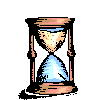 1ухосетьточкамедузаводопадласточка2носбусыакулагнездозапятаятрапеция3чекпилапожарпаштетпатефонлабиринт4мечлицолотокливеньмагазинмаслёнок5годполерайонлошадькружеворежиссёр6ротлетоморозсорокапаровозпраздник7ракбоецлентателегатрактортелятина8частушьрезецпамятьносорогкарандаш9котморерациястаканмедведьгрузовик10лесдругпалеццветоктелефончерепаха11макросаветкаволосыподушкастраница12имяовцатискидраконпианинодинозавр13садстолкошкаяблокопылесосписатель14дубпаукпечкамашинасамолётразминка15мелвазапчелаголовабегемот пирамида16осазмеяветерберёзаскрипкаударение17лукснегпакетчайникдудочкапересказ 123с
по
над
как-то
впереди
завтрак
наедине
равновесие
быстроногий
чистописание
удостоверение
воздухоплавание
железнодорожники
нетрудоспособностьу
мы
кот
арба
велюр
комод
заговор
директор
обитатель
секундомер
карабкаться
фотография
шероховатый
воздействоватьк
он
день
жилет
сеялка
министр
пшеница
падчерица
террариум
доверенность
неприятность
общественник
эксплуататор
правительственный456он
мак
сфера
шасси
справа
изразец
памятка
маятники
кавалерия
расстояние
восемнадцать
аквариумист
электрификация
свидетельствующий
деревообрабатывающийси
эра
чело
равно
узник
озимые
заросль
волейбол
закоулок
наизнанку
репетиция
еженедельный
третьеклассник
бриллиантовый
первоисточникиже
вал
сбор
театр
крендель
лотерея
нисколько
докрасна
блюдечко
оскомина
революция
картофельное
правописание
литературовед
вагоновожатый123буккедрвишняакациякарагачмагнолияшелковицатерносливалиственницаможжевельниквязклёносинабаобаболеандртутовниккрасноталсмоковницаземляничникфеллодендрондублипалимонкаштанабрикосэвкалиптбоярышниклавровишнявашингтониябелокопытник456аиралоэбаданадонисбазиликкардамонэдельвейсзвездчаткароголистникбелокрыльниклёнанисхмельбрюквакуркумазверобойстолетникчертополохбессмертникподсолнечниклукосотрогозкунжутсолодкачистотелпервоцветтимофеевканаперстянкабезвременник789аравыпьдроздгагарабородачгнездарьальбатросконоплянкабуревестниквертиголовкасипгрифклёстзябликкоролёкпросянкавальдшнепперевозчикпересмешникперепелятникчижибисогарькречетпеночкафламингозимородоксвиристельнеразлучниктетеревятник15616914 182024218221021121711235257413193 1163620819111013491518214512717ШКХЧБЦОДЖХЗУФРДФПИНЛМГВСЕ13339426322192302831122467102127143518116823529321115341725202631235211733511291422824620332716131230182341725289321015419103227323635171333301224582291526292028341812547311416111922147186432172513884414034650362891592617619Ш  КХЧБЦОДЖХЗУФРДФПИНЛМГВСЕА33И90Д224Я71Л10ЧЕ1824102ОК93М2313нетнаптиклучшеичаяяыччвссаммлипириртотртобболфцывуфвнапсарепяцчсучмкясеитшб«ПРОФЕССИИ»«ЦВЕТЫ»ЧАВРПАРВОТЁРАКТЁЛИКЧЕЛЬУТИЧЛЕСРАСЬТОНПЛИКЖЕНЕРИНРОТНПОЙДАРЦЕВОПКАНТЗУМЫКОНИДРЕТТЕЛОДИВЬКИНОДВОРПБЛИКБИОАРЕТЬКМАЗОРАТРАСАКИСФУСОЛОТИЯЛИЛКУСТКАДЫНАЛШЗИМАМОЛАКИФАСИЛАКЁВКОТНОГОМАШАРОКПАНЛЮТЬТЕМАХАНЗИР«ПЛОДЫ»«НАСЕКОМЫЕ»ИВИКВААЙЛИСАВШУРАГЧААЛЫНАНАБМОНИЛГНОМАРИСКЕПКОЛЯБОНАНАСАНАТАГРКОСАРИБСИЛАПЕНЬНОРАГИВДУКЖСАОЩЕЛКПОЛКЛОМЬУМАХВОДООХБОЛМАКРОПЕЛАЧКЧАОБАБВЕЙМУРАРАКНАТАЧИКЗУНКЕРЕКАСТОЗ«ПТИЦЫ»«ЗВЕРИ»ВОСАЁЛРОРИФГПЬВЫТИСАЛАПЯЦТРУССАКОРАСОТРЯСБЕДЕЛЕБЬЦИНАСИЛИКНАПЕУРАЛЖВЬГВИННПИФЛАГМИНОСОЛЬКОЛВЦАЗЯЕЛОНЬБЕРАЗЦЕПСЕЛАКБЕДЫРАВФРАЖИКЛАШАЛЕНЬЮТСОРНОГОДВЕМЕДЬПАНРАТЕГНУУРКЕИЛКОДРОКРИТГНОСЛРОКТСЫРЬРОББТЕНОБРУЗЛОСЁКУРСБАЗЕЛЬГАПАРГЕДЛОСКЯУТЕМОБЕГБЛЮВЕРДБАНЯОЗЬЕТИНАПОЛАОБРАДЗИКО«ПОЛЕЗНЫЕ ИСКОПАЕМЫЕ»СОЛЬКОЛВЦАЗЯЕЛОНЬБЕРАЗЦЕПСЕЛАКБЕДЫРАВФРАЖИКЛАШАЛЕНЬЮТСОРНОГОДВЕМЕДЬПАНРАТЕГНУУРКЕИЛКОДРОКРИТГНОСЛРОКТСЫРЬРОББТЕНОБРУЗЛОСЁКУРСБАЗЕЛЬГАПАРГЕДЛОСКЯУТЕМОБЕГБЛЮВЕРДБАНЯОЗЬЕТИНАПОЛАОБРАДЗИКОЗАГЕЛМУДАРЛОСЬФОРТСОКПЕМАЗАЛНИЛГАЦАРКВТЕНЬФЛОГЬУТИГРНАЛОТООЗСТЕНКИВЯЗСОЛЬКОЛВЦАЗЯЕЛОНЬБЕРАЗЦЕПСЕЛАКБЕДЫРАВФРАЖИКЛАШАЛЕНЬЮТСОРНОГОДВЕМЕДЬПАНРАТЕГНУУРКЕИЛКОДРОКРИТГНОСЛРОКТСЫРЬРОББТЕНОБРУЗЛОСЁКУРСБАЗЕЛЬГАПАРГЕДЛОСКЯУТЕМОБЕГБЛЮВЕРДБАНЯОЗЬЕТИНАПОЛАОБРАДЗИКО1КУСТ + КА = ЦВЕТОК2ЗИМА + МО = ЦВЕТОК3СИЛА + ВЕК = ЦВЕТОК4МАША + РОК = ЦВЕТОК5СОН + СА = ДЕРЕВО6БАРЫНЯ – Ы + И = ДЕРЕВО7ЗЕБРА + Ё = ДЕРЕВО8КАНАЛ + И = ДЕРЕВО9ЛАПА + МЬ = ДЕРЕВО     10ПАЛЬТО – А + О = ДЕРЕВО     11АКЦИЯ + А = ДЕРЕВО     12НАТАШКА – А = ДЕРЕВО     13ХУРМА + ЕЧЁ = ДЕРЕВО     14    КЕПКА – КА + РИС = ПЛОД     15СИЛА + ПЕНЬ = ПЛОД     16НАТА + РОГ – О = ПЛОД     17ОМСК – К = РЫБА     18КОНЬ + У = РЫБА     19ШУБА + РОГ = РЫБА20САЛО – Л = НАСЕКОМОЕ21АХ + УМ = НАСЕКОМОЕ22ПЛАЧ + Е = НАСЕКОМОЕ23НАТА + РАК = НАСЕКОМОЕ24КОРА + СО =ПТИЦА25САНИ + ЦИ = ПТИЦА26УРАЛ + ВЬЖ = ПТИЦА27ФЛАГ + МОНИКА – КА = ПТИЦА28ЯД + ТЕЛО – О = ПТИЦА29ЛОБ + ГУСЬ – С = ПТИЦА30ЕЙ + СЛОВО = ПТИЦА31БОКАЛ – О + Е = ЗВЕРЬ32СЫР + Ь = ЗВЕРЬ33ТЕНЬ – Ь + О = ЗВЕРЬ34ЛОСЬ – Ь + Ё = ЗВЕРЬ35ТИНА + ПОЛ + А = ЗВЕРЬ36ГЕРДА + П = ЗВЕРЬ37ИЛ + КОД + РОК = ЗВЕРЬ38ЛЕНЬ + ЮТ = ЗВЕРЬ39ДАРЫ + В = ЗВЕРЬ